ПРОЕКТ   СОВЕТ ДЕПУТАТОВ МУНИЦИПАЛЬНОГО ОБРАЗОВАНИЯ СПАССКИЙ СЕЛЬСОВЕТ САРАКТАШСКОГО РАЙОНА ОРЕНБУРГСКОЙ ОБЛАСТИ ПЕРВЫЙ  СОЗЫВРЕШЕНИЕдевятнадцатого  заседания Совета депутатов  муниципального  образования Спасский сельсовет первого созыва  от 28 ноября 2017 года                  с Спасское                                      № 87О бюджете Спасского сельсовета  на 2018 год и на плановый период 2019 и 2020 годов (Первое чтение)	Рассмотрев основные параметры местного бюджета на 2018 год и на плановый период 2019 и 2020 годов Совет депутатов Спасского сельсоветаРЕШИЛ:     	                     	                      1. Утвердить основные характеристики местного бюджета  на 2018 год:1) общий объем доходов местного бюджета   в сумме 7416900 рублей;2) общий объем расходов местного бюджета   в сумме 7416900 рублей;3) дефицит местного  бюджета  в сумме 0 рублей;2. Утвердить основные характеристики местного бюджета на 2019 и 2020 года:1) общий объём доходов местного бюджета в сумме 4797130 рублей;2) общий объём расходов местного бюджета в сумме 4797130 рублей;        3) дефицит местного бюджета в сумме 0 рублей;1) общий объём доходов местного бюджета в сумме 4644200 рублей;2) общий объём расходов местного бюджета в сумме 4644200 рублей;        3) дефицит местного бюджета в сумме 0 рублей;3. Утвердить источники внутреннего финансирования дефицита местного бюджета  на 2018 год и на плановый период 2019 и 2020 годов согласно приложению 1 к настоящему решению.4. Настоящее решение вступает в силу с момента его принятия и подлежит обнародованию на территории сельсовета и на официальном сайте  http://admspasskoe.ru.blob.mtw.ru/ администрации Спасского сельсовета.5. Контроль за исполнением данного решения возложить на постоянную комиссию по бюджетной, налоговой и финансовой политике, собственности и экономическим вопросам, торговле и быту.Глава МО Спасский сельсовет Председатель Совета депутатов сельсовета                                В.А.СпицинРазослано: администрации сельсовета, постоянной комиссии, прокуратуре района, в дело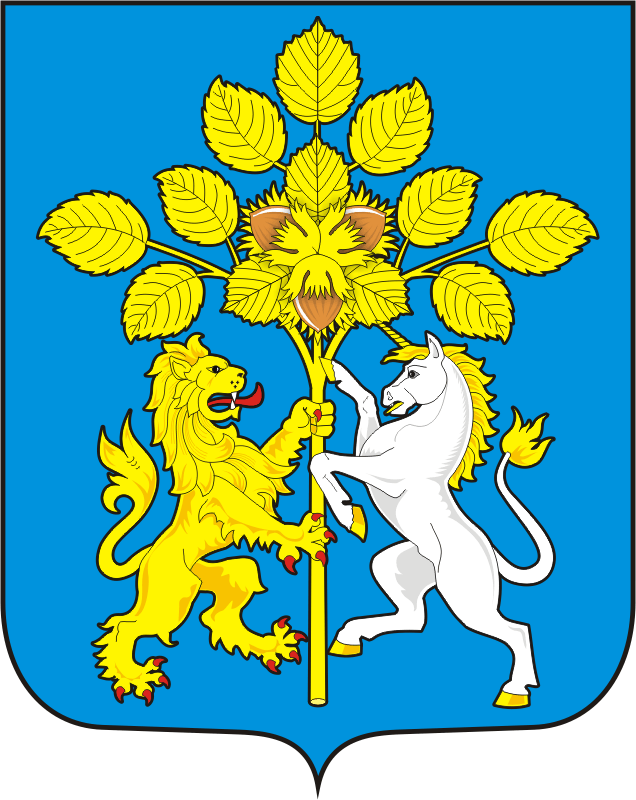 